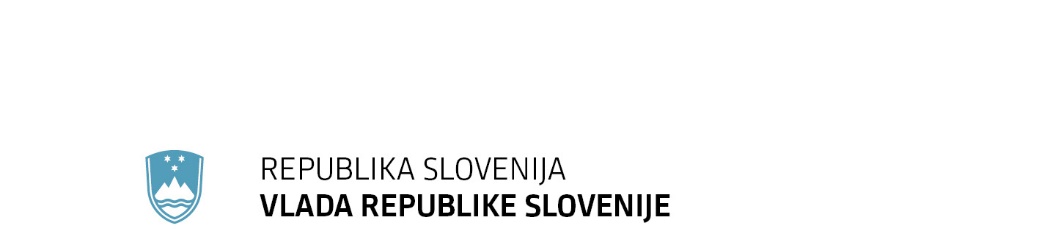 SPOROČILO ZA JAVNOST69. redna seja Vlade Republike Slovenije13. september 2023Predlog uredbe o varnostni dokumentaciji in varnostnih ukrepih organov državne upravePredlog uredbe o varnostni dokumentaciji in varnostnih ukrepih organov državne uprave (v nadaljnjem besedilu predlog uredbe) se izdaja v skladu z Zakonom o spremembah in dopolnitvi Zakona o informacijski varnosti, to je ZInfV-A iz leta 2021. ZInfV-A je namreč posegel v osnovni Zakon o informacijski varnosti iz leta 2018  tako, da je bila spremenjena pristojnost za izdajo podzakonskega predpisa, ki ureja varnostno dokumentacijo in varnostne ukrepe (zavezanih) organov državne uprave, pri čemer je navedena pristojnost prešla iz dotlej resorno pristojnega ministra na Vlado Republike Slovenije (vlada). Zato je potrebno spremeniti obliko predpisa iz pravilnika v uredbo. Po prehodni določbi (13. člena)  ZInfV-A je z dnem uveljavitve ZInfV-A prenehal veljati (tudi) Pravilnik o varnostni dokumentaciji in varnostnih ukrepih organov državne uprave iz leta 2019, ki pa se do izdaje predlagane uredbe še naprej uporablja. Vsebinska ureditev predlagane uredbe se glede na ureditev pravilnika spreminja in dopolnjuje le v manjšem obsegu, in sicer glede na pomanjkljivosti ureditve pravilnika, kot so bile zaznane pri njegovem izvajanju v praksi, in sicer predvsem v postopkih nadzora. Namen vsebinskih sprememb je dosedanjo ureditev dodatno izboljšati na način, da bo za uporabnike oziroma naslovljence tega predpisa bolj jasna in lažja za uporabo ter hkrati preglednejša za potrebe kasnejšega nadzora s strani pristojnega inšpektorja. Predlogi izboljšav vsebinske ureditve v predlagani uredbi glede na pravilnik so omejeni glede na možnosti oziroma vsebino veljavnega Zakona o informacijski varnosti. Večje spremembe relevantne podzakonske ureditve bodo možne šele po sprejemu novega sistemskega zakona (t.i. ZInfV-1), kar pa bo potrebno že zaradi prenosa nove  horizontalne direktive Evropske unije (EU) s področja varnosti omrežnih in informacijskih sistemov v slovenski pravni red, pri čemer gre za Direktivo (EU) 2022/2555 (direktiva NIS 2) (UL L št. 333 z dne 27. 12. 2022, str. 80) z rokom za prenos 17. 10. 2024. Vir: Urad vlade za informacijsko varnost Višja starostna meja za pogodbeno rezervo Slovenske vojskeVlada je sprejela spremembe in dopolnitve Uredbe o pogodbenem opravljanju vojaške službe v rezervni sestavi Slovenske vojske. Uredba bo objavljena v Uradnem listu Republike Slovenije. Z namenom zagotavljanja dodatnega kadra za popolnjevanje pogodbene rezervne sestave Slovenske vojske se z Uredbo o spremembah in dopolnitvi Uredbe o pogodbenem opravljanju vojaške službe v rezervni sestavi Slovenske vojske zvišuje starostna meja za sodelovanje vojakov pogodbene rezerve s 55 na 60 let, za podčastnike in nižje vojaške uslužbence iz 55 na 65 let ter za častnike in višje vojaške uslužbence s 60 na 65 let. S tem se bo omogočilo vključevanje dosedanjih pripadnikov stalne sestave SV v pogodbeno rezervo po zaključku profesionalne kariere  oziroma upokojitvi, saj razpolagajo z ustreznim vojaškim znanjem.Kandidati bodo razporejeni na posebne formacijske dolžnosti, ki jih bo s sklepom določil minister za obrambo na predlog načelnika Generalštaba Slovenske vojske. Uredba prinaša tudi rešitev, da se za nekdanje pripadnike stalne sestave Slovenske vojske ne bo izvajalo vhodnega preverjanja gibalnih zmogljivosti.Vir: Ministrstvo za obramboVlada s sklepom določila upravičence do donacij od dela dohodnine za leto 2023Vlada je sprejela sklep o določitvi upravičencev do donacij od dela dohodnine za leto 2023. Na letošnjem seznamu je skupaj skoraj osem tisoč upravičencev. Dohodninski zavezanci lahko v skladu s 142. členom Zakona o dohodnini zahtevajo, da se do en odstotek njihove odmerjene dohodnine, nameni za financiranje nevladnih organizacij, političnih strank, šol in vrtcev, reprezentativnih sindikatov, registriranih cerkva in drugih verskih skupnosti. Na seznam upravičencev do donacij za leto 2023 je vključenih 5.998 nevladnih organizacij v javnem interesu, 57 registriranih cerkva in drugih verskih skupnosti, 1.035 sestavnih delov registriranih cerkva oziroma drugih verskih skupnosti, 91 reprezentativnih sindikatov, 95 političnih strank ter 607 šol in vrtcev.Vir: Ministrstvo za financeNajustreznejša varianta daljnovoda Murska Sobota–MačkovciVlada se strinja s predlogom, da je varianta 3 najustreznejša varianta daljnovoda 2  110 kV Murska Sobota–Mačkovci, od SM 16 do SM 21.Cilj načrtovane prostorske ureditve je določiti nov potek trase daljnovoda na odseku od SM 16 do SM 21 in s tem zagotoviti izvedljivost daljnovoda v vsej njegovi dolžini, od razdelilne transformatorske postaje (RTP) Murska Sobota do RTP Mačkovci.Z novo traso daljnovoda na odseku med SM 16 in SM 21 bo zagotovljen predpisan odmik daljnovoda od obstoječega objekta Puconci 251 na zemljišču s parc. št. 1099/3, k. o. 77 Puconci, ki je trenutno v manjšem delu v varovalnem pasu daljnovoda, zgrajenega na podlagi Uredbe o  državnem lokacijskem načrtu (DLN).Kot del pomembne energetske zanke Goričkega vpliva na izboljšanje zanesljivosti in kakovosti elektroenergetske oskrbe regije in ima obenem izrazit vpliv na železniški promet na mednarodni železniški progi Pragersko–Hodoš. Na njej bi v primeru nedelovanja predmetnega daljnovoda morali izrazito omejiti moč električnega napajanja na železniškem odseku Murska Sobota–Hodoš.Vir: Ministrstvo za naravne vire in prostorSpremenjeni kriteriji določanja kritične infrastruktureVlada je sprejela spremembe in dopolnitve Sklepa o določitvi kriterijev za ugotavljanje kritične infrastrukture Republike Slovenije in njihovih mejnih vrednosti ter prioritete delovanja sektorjev kritične infrastrukture.Vlada je Sklep o določitvi kriterijev za ugotavljanje kritične infrastrukture Republike Slovenije in njihovih mejnih vrednosti ter prioritete delovanja sektorjev kritične infrastrukture, ki je bil sprejet 26. julija 2018, spremenila in dopolnila v delu, ki se nanaša na sektorski kriterij za ugotavljanje kritične infrastrukture v sektorju kritične infrastrukture »informacijsko-komunikacijska omrežja in sistemi«. Dopolnila ga je v delu, ki se nanaša na medsektorski kriterij v zvezi s presojo posledic resnih motenj v delovanju ali prekinitve delovanja kritične infrastrukture z vidika vpliva na javnost. Spremenjen in dopolnjen sektorski kriterij je natančneje opredeljen. Vključuje navedbo lastnosti, kot so razpoložljivost, avtentičnost, celovitost in zaupnost, ki so ključne za varnost informacijskih sistemov in komunikacijskih omrežij ter njihovo nemoteno delovanje. V delu kriterija, ki se nanaša na nacionalno varnostni sistem Republike Slovenije so še posebej izpostavljene storitve javnega obveščanja in alarmiranja, zagotavljanja komunikacij v sili ter drugih storitev znotraj sistema varstva pred naravnimi in drugimi nesrečami.  Širi se tudi področje vpliva posledic zaradi resnih motenj v delovanju ali prekinitve delovanja kritične infrastrukture na celotno državo. Čas trajanja motnje se spreminja s 24 na 12 ur. Gre za osredotočenost na lokacije, kjer so ključni nadzorni in agregacijski elementi in sistemi, katerih odpoved ali varnostni incident bi lahko povzročil izpad oziroma pomembno motnjo za 50.000 ali več uporabnikov. Konkretizirane so kritične javne elektronske komunikacijske storitve. Kot bistvene za delovanje države so opredeljene javno dostopne medosebne komunikacijske storitve na podlagi številke (telefonija), dostop do interneta in radiodifuzija.Za medsektorski kriterij za ugotavljanje kritične infrastrukture je predlagana dopolnitev tako, da se med že navedene storitve doda elektronske komunikacijske storitve, saj je njihovo delovanje močno odvisno tudi od delovanja drugih sektorjev kritične infrastrukture, v prvi vrsti od sektorja energetike.Predlagatelj sprememb in dopolnitev kriterijev je Urad Vlade RS za informacijsko varnost, ki je nosilec sektorja kritične infrastrukture. Na podlagi spremenjenih in dopolnjenih kriterijev za ugotavljanje kritične infrastrukture bodo nosilci sektorjev kritične infrastrukture pozvani k njihovi presoji in ponovnemu ugotavljanju potencialne kritične infrastrukture Republike Slovenije. Vir: Ministrstvo za obramboPodaljšanje rokov za pripravo prilog in dodatkov, določenih v državnem Načrtu zaščite in reševanja ob jedrski in radiološki nesreči, verzija 4.0Vlada je zaradi naravnih nesreč, s katerimi se Republika Slovenija spoprijema letos in v katerih pri izvajanju zaščite in reševanja ter odpravi posledic teh nesreč sodelujejo tako državni organi kot lokalne skupnosti, nosilcem priprave prilog in dodatkov ter nosilcem načrtovanja, določenim v državnem Načrtu zaščite in reševanja ob jedrski in radiološki nesreči, verzija 4.0, podaljšala rok za pripravo prilog in dodatkov iz državnega načrta ter rok za pripravo in uskladitev načrtov zaščite in reševanja ob jedrski in radiološki nesreči na nižjih ravneh načrtovanja.Vlada je na seji 18. maja 2023 s sklepom sprejela državni Načrt zaščite in reševanja ob jedrski in radiološki nesreči, verzija 4.0, ki je nadomestil državni Načrt zaščite in reševanja ob jedrski ali radiološki nesreči, verzija 3.0. V sklepu je določila, da morajo ministrstva in vladne službe, določeni v državnem načrtu, v treh mesecih po sprejetju sklepa pripraviti priloge in dodatke iz državnega načrta ter jih posredovati izvajalcem nalog in Upravi Republike Slovenije za zaščito in reševanje. Nosilci načrtovanja na regijski ravni in drugi nosilci načrtovanja na nižjih ravneh načrtovanja pa morajo pripraviti ter uskladiti načrte zaščite in reševanja ob jedrski in radiološki nesreči v šestih mesecih po sprejetju sklepa Vlade Republike Slovenije.Zaradi razmer so bili z Državnim načrtom zaščite in reševanja ob poplavah, verzija 4.0, določeni nosilci načrtovanja prednostno vključeni v dejavnosti za čim hitrejšo zagotovitev temeljnih pogojev za življenje na prizadetih območjih ter za vodenje in usmerjanje zaščite, reševanja in pomoči, vključno s prispelo mednarodno pomočjo. Tako niso mogli uresničevati zgoraj navedenih sklepov Vlade Republike Slovenije. V večini primerov so isti nosilci načrtovanja določeni tudi v Načrtu zaščite in reševanja ob jedrski in radiološki nesreči, verzija 4.0.Vlada je zato sprejela sklep, da ministrstva in vladne službe, določeni z državnim Načrtom zaščite in reševanja ob jedrski in radiološki nesreči, verzija 4.0, pripravijo priloge in dodatke iz državnega načrta ter jih posredujejo izvajalcem nalog in Upravi Republike Slovenije za zaščito in reševanje v petih mesecih (prej trije meseci) po sprejetju sklepa z dne 18. maja 2023. Nosilci načrtovanja na regijski ravni in drugi nosilci načrtovanja na nižjih ravneh načrtovanja, določeni z državnim Načrtom zaščite in reševanja ob jedrski in radiološki nesreči, verzija 4.0, pa bodo pripravili ter uskladili načrte zaščite in reševanja ob jedrski in radiološki nesreči v osmih mesecih (prej šest mesecev) po sprejetju sklepa z dne 18. maja 2023.Vir: Ministrstvo za obramboOdgovor vlade Računskemu sodišču glede ureditve pravnih podlag za izvajanje nujnih procesnih dejanj izven poslovnega časa sodišč za sodno osebjeVlada je sprejela odgovor na poziv Računskega sodišča k ureditvi pravnih podlag za izvajanje nujnih procesnih dejanj izven poslovnega časa sodišč za sodno osebje. Vlada v odgovoru pojasnjuje, da na Ministrstvu za pravosodje poteka interno usklajevanje predloga novega Zakona o sodiščih, ki bo na zakonski ravni uredil tudi sodelovanje sodnega osebja pri opravljanju nujnih procesnih dejanj.V odgovoru vlada poudarja, da je po končanem internem usklajevanju osnutka predloga zakona predvideno strokovno in medresorsko usklajevanje. Ministrstvo za pravosodje bo po predložitvi zakonodajnega predloga v obravnavo Vladi s tem seznanilo Računsko sodišče.Vir: Ministrstvo za pravosodjeSoglasje Stanovanjskemu skladu Republike Slovenije, javnemu skladu, za sprejem odločitve o ugotovitvi javnega interesa za sklenitev javno-zasebnega partnerstva za izvedbo projekta »Izgradnja energetskega objekta ter dobava toplotne energije za objekte v stanovanjski soseski Nova Dolinska v Kopru«Vlada daje soglasje Stanovanjskemu skladu Republike Slovenije, javnemu skladu, kot drugemu javnemu partnerju, za sprejem odločitve o ugotovitvi javnega interesa za sklenitev javno-zasebnega partnerstva za izvedbo projekta »Izgradnja energetskega objekta ter dobava toplotne energije za objekte v stanovanjski soseski Nova Dolinska v Kopru« in izvedbo navedenega projekta v obliki javno-zasebnega partnerstva. Stanovanjski sklad Republike Slovenije in Javni stanovanjski sklad Mestne občine Koper delujeta v javnem interesu. V Republiki Sloveniji močno primanjkuje javnih najemnih stanovanj, zato je zagotavljanje le teh v javnem interesu. Resolucija o nacionalnem stanovanjskem programu 2015-2025, ki je bila sprejeta in opredeljuje javni interes na stanovanjskem področju, in sicer vsakemu državljanu Republike Slovenije ob njegovem lastnem prizadevanju ustvariti možnosti za pridobitev primernega stanovanja za njegove potrebe in življenje njegove družine. V javnem interesu je tudi skrbno upravljanje z občinskim in državnim premoženjem ter javnimi sredstvi. Vir: Ministrstvo za solidarno prihodnostVlada dala soglasje Ministrstvu za obrambo za spremembo pogodbe za izdelavo investicijske in projektne dokumentacijeVlada je dala soglasje Ministrstvu za obrambo za spremembo pogodbe z dne 19. septembra 2022 za izdelavo investicijske in projektne dokumentacije izgradnje infrastrukturnega objekta, in sicer za več in dodatna dela v skupni vrednosti 73.300,00 evra brez DDV oziroma 89.426,00 evra z DDV.Naročnik, Ministrstvo za obrambo, je predhodno izvedel postopek oddaje javnega naročila na področju obrambe in varnosti po postopku zbiranja ponudb po predhodni objavi za izbiro izvajalca za izdelavo investicijske in projektne dokumentacije izgradnje infrastrukturnega objekta in dne 19. septembra 2022 sklenil pogodbo z najugodnejšim ponudnikom. Ker se je pri projektiranju izkazala potreba po spremembi obsega prvotnih naročnikovih zahtev, bo Ministrstvo za obrambo na podlagi soglasja Vlada Republike Slovenije sklenilo aneks št. 1 k obstoječi pogodbi.Vir: Ministrstvo za obramboVlada sprejela poročilo glede pospešitve in zaključka postopkov po Zakonu o denacionalizaciji (ZDEN) in Zakonu o ponovni vzpostavitvi agrarnih skupnosti ter vrnitvi njihovega premoženja in pravic (ZPVAS) na upravnih enotah Vlada je sprejela poročilo Ministrstva za javno upravo glede pospešitve in zaključka postopkov po ZDEN ter ZPVAS na upravnih enotah za obdobje od 1.1. 2023 do 30. 6. 2023. Vlada je s sklepom z dne 9. 1. 2014 pozvala takrat vsebinsko pristojna ministrstva, da kot drugostopenjski organi v vseh primerih odločanja o rednem pravnem sredstvu zoper odločitve upravnih enot po Zakonu o denacionalizaciji, odločajo vsebinsko z upoštevanjem pravnih norm Zakona o splošnem upravnem postopku. Hkrati je bil pozvan Sklad kmetijskih zemljišč in gozdov Republike Slovenije, da maksimalno intenzivira aktivnosti pri iskanju nadomestnih zemljišč v vseh postopkih, ko je vodenje in nadaljevanje postopkov po denacionalizacijskem zakonu na upravnih enotah in ministrstvih vezano na odločitve in aktivnosti sklada.MJU je od upravnih enot (UE) zbralo podatke o številu nepravnomočno rešenih zadev na dan 30. 6. 2023. Po podatkih UE, kjer postopki še niso zaključeni, je bilo na dan 30. 6. 2023 skupno 69 nepravnomočnih zadev, od tega 64 po ZDEN, po ZPVAS pa 5 zadev. Število nepravnomočnih zadev se je na UE od 1.1. 2023  (na ta dan je znašalo skupno število 73, od tega po ZDEN 68, po ZPVAS pa 5 zadev) zmanjšalo za štiri zadeve, v vseh primerih pa gre za zadeve po ZDEN.MJU je za prvo polletje leta 2023 od Ministrstva za kmetijstvo, gozdarstvo in prehrano, Ministrstva za naravne vire in prostor in Ministrstva za gospodarstvo, turizem in šport zbralo podatke o: številu pritožbenih postopkov zoper odločbe UE na posameznem ministrstvu na datuma 1. 1. 2023 in 30. 6. 2023; številu izdanih odločb oziroma konkretnih upravnih aktov posameznega ministrstva v zvezi s pritožbami zoper odločbe UE v obdobju od 1.1. 2023 do 30. 6. 2023; številu izdanih meritornih odločb ter o številu izdanih odločb, s katerimi je bila zadeva posameznim UE vrnjena v ponovni postopek ter odločanje v navedenem obdobju.Aktivnosti Sklada kmetijskih zemljišč in gozdov (SKZG RS) glede nadomestnih zemljišč so od 1.1. do 30. 6. 2023 potekale na naslednjih UE:UE Mozirje, 1 zadeva; UE Radovljica, 1 zadeva;UE Maribor, 2 zadevi inUE Kranj,  1 zadeva.Sklad kmetijskih zemljišč v tem obdobju ni posredoval v podpis nobenega predloga sporazuma o dodelitvi nadomestnih zemljišč in z upravičenci ni sklenil nobenega predmetnega sporazuma. Upravni organi v obdobju od 1.1. do 30. 6. 2023 posledično niso izdali nobene odločbe po Zakonu o denacionalizaciji o dodelitvi nadomestnih zemljišč.Vir: Ministrstvo za javno upravoPoročilo o stanju kmetijstva, živilstva, gozdarstva in ribištva v letu 2022Vlada je sprejela Poročilo o stanju kmetijstva, živilstva, gozdarstva in ribištva v letu 2022. Poročilo o stanju kmetijstva, živilstva, gozdarstva in ribištva v letu 2022 prikazuje in analizira rezultate slovenskega kmetijstva, živilstva, gozdarstva in ribištva in z njimi povezanih dejavnosti v letu 2022, ki so podlaga pri pripravi usmeritev in razvojnega načrtovanja. V letu 2022 je Slovenija beležila pozitivno gospodarsko rast (2,5 %), ta se je upočasnila v primerjavi z letom 2021, ko je znašala 8,2 %. Močno se je v letu 2022 okrepil trg dela, stopnja registrirane brezposelnosti se je namreč s 7,6 % spustila na 5,8 %, anketna pa s 4,7 % na 4,0 %. Najbolj pa je leto 2022 zaznamovala visoka inflacija. Dvig cen življenjskih potrebščin s konca leta 2021 se je še okrepil in v letu 2022 dosegel 8,8 % (povprečna letna inflacija). K občutno dražjim energentom in hrani so dodatno prispevale vojna v Ukrajini in neugodne vremenske razmere v letu 2022. V letu 2022 se je nadaljeval trend zmanjševanja prispevka kmetijstva k deležu skupne bruto dodane vrednosti in zaposlenosti. Kmetijstvo skupaj z gozdarstvom, lovstvom in ribištvom je tako v letu 2022 k skupni dodani vrednosti prispevalo 2,1 %, k skupni zaposlenosti pa 6,3 %.V poročilu so zbrani najpomembnejši proizvodni in ekonomski rezultati o slovenskem kmetijstvu, živilstvu, gozdarstvu in ribištvu, ki so pripravljeni na podlagi podatkov Statističnega urada RS, Ministrstva za kmetijstvo, gozdarstvo in prehrano ter drugih uradnih virov, ki so na voljo do 31. maja tekočega leta (izjemoma tudi pozneje) za preteklo leto, za katero se poročilo pripravlja.Poročilo se osredotoča na podrobno vsebinsko interpretacijo podatkov obravnavanega leta 2022, s poudarkom na primerjavi s predhodnim letom. Za večino kazalnikov so podatki v statističnih prilogah predstavljeni za obdobje zadnjih trinajstih let. V poročilu prikazani podatki so zaokroženi, zato je možno odstopanje od podatkov SURS in drugih podatkov.Vir: Ministrstvo za kmetijstvo, gozdarstvo in prehranoSoglasje k Letnemu poročilu Agencije za komunikacijska omrežja in storitve Republike Slovenije za leto 2022 in razporeditev presežka prihodkov nad odhodki za leto 2022Vlada daje soglasje k Letnemu poročilu Agencije za komunikacijska omrežja in storitve Republike Slovenije za leto 2022 in ga pošlje v seznanitev Državnemu zboru Republike Slovenije. Vlada je v imenu Republike Slovenije kot ustanoviteljice Agencije za komunikacijska omrežja in storitve Republike Slovenije določila, da se presežek prihodkov nad odhodki leta 2022 v znesku 463.415 EUR v celoti upošteva pri oblikovanju tarife. Vir: Ministrstvo za digitalno preobrazboOdgovor Slovenije na opomin Evropske komisije zaradi nenotifikacije predpisov glede razkritja davčnih informacij Vlada je sprejela odgovor Republike Slovenije v predsodnem postopku na uradni opomin Evropske komisije. Tega je Slovenija prejela ker ni pravočasno prenesla direktive glede razkritja davčnih informacij v zvezi z dohodki s strani nekaterih podjetij in podružnic v svoj pravni red.Republika Slovenija je pojasnila, da si je zelo prizadevala v čim krajšem času v svoj pravni red prenesti določbe Direktive EU glede uporabe digitalnih orodij in postopkov na področju prava družb in Direktive o spremembi Direktive EU glede čezmejnih preoblikovanj, združitev in delitev. To ji je uspelo s sprejemom novele Zakona o gospodarskih družbah, ki je začela veljati julija letos. Ker pa je za prenos določb teh direktiv porabila ogromno časa in truda, ji v svoj pravni red še ni uspelo prenesti določb direktive glede razkritja davčnih informacij.Ministrstvo intenzivno pripravlja predlog sprememb in dopolnitev Zakona o gospodarskih družbah, s katerimi se bodo poleg določb omenjene direktive v pravni red Republike Slovenije prenesle tudi določbe direktive glede poročanja podjetij o trajnostnosti in tudi določbe direktive o zagotavljanju uravnotežene zastopanosti spolov med direktorji družb, ki kotirajo na borzi, in s tem povezanih ukrepih. Zaradi kompleksnosti vsebine zakona bi lahko bila omenjena direktiva v celoti prenesena v pravni red Republike Slovenije do konca maja 2024. Vlada bo Evropsko komisijo sproti obveščala o napredku pri sprejemanju ukrepov za prenos direktive v pravni red Republike Slovenije.Vir: Ministrstvo za gospodarstvo, turizem in športOdgovor Republike Slovenije na opomin Evropske komisije zaradi nenotifikacije nekaterih določb o procesnih jamstvih za osumljene ali obdolžene otroke v slovenski pravni red Vlada je sprejela odgovor Republike Slovenije na opomin Evropske komisije zaradi nenotifikacije nekaterih določb Direktive Evropskega parlamenta in Sveta o procesnih jamstvih za osumljene ali obdolžene otroke, ki so osumljene ali obdolžene osebe v kazenskem postopku, v slovenski pravni red.Vlada v odgovoru pojasnjuje, da v Sloveniji trenutno poteka projekt »Izboljšanje mladoletniškega kazenskopravnega sistema in okrepitev izobraževanja ter usposabljanja zaporskega osebja«, katerega cilj je med drugim izboljšanje mladoletniškega kazenskopravnega sistema. V nadaljevanju Vlada podrobneje odgovarja na posamezne navedbe v opominu Evropske komisije. Vir: Ministrstvo za pravosodjeStališče do predloga stališča Sveta v skupnem odboru o zaščiti geografskih označb za kmetijske proizvode in živilaVlada je sprejela stališče do Predloga sklepa Sveta o stališču, ki se v imenu Evropske unije zastopa v skupnem odboru, ustanovljenem s Sporazumom med Evropsko unijo in Islandijo o zaščiti geografskih označb za kmetijske proizvode in živila. Slovenija predlog sklepa podpira. S tem sklepom Svet EU pooblasti Komisijo za zastopanje stališča Unije skupnem odboru, ustanovljenem s Sporazumom med Evropsko unijo in Islandijo o zaščiti geografskih označb za kmetijske proizvode in živila, v zvezi s predvidenim sprejetjem poslovnika skupnega odbora. S poslovnikom se uredi delovanje skupnega odbora, in zlasti podrobno opredeliti njegov postopek odločanja (vodja delegacije, predsednik, sklic sestankov, sestava delegacije na sestanku, sekretariat, korespondenca, dnevni red sestankov, sklepi odbora, pisni postopek, zapisnik, stroški).Vir: Ministrstvo za kmetijstvo, gozdarstvo in prehranoStališče do Predloga uredbe o določitvi ohranitvenih, upravljalnih in nadzornih ukrepov, ki se uporabljajo na območju Konvencije o prihodnjem večstranskem sodelovanju v ribištvu severovzhodnega Atlantika.Vlada je sprejela stališče Slovenije do Predloga uredbe Evropskega parlamenta in Sveta o določitvi ohranitvenih, upravljalnih in nadzornih ukrepov, ki se uporabljajo na območju Konvencije o prihodnjem večstranskem sodelovanju v ribištvu severovzhodnega Atlantika. Namen predloga akta je prenesti v pravni red Unije ukrepe za ohranjanje in izvrševanje, ki jih je sprejela Komisija za ribištvo severovzhodnega Atlantika (ang. North East Atlantic Fisheries Commission-NEAFC). Dodatno se predlaga vzpostavitev mehanizma za njihov prihodnji prenos in izvajanje in sicer, da se pooblasti Komisijo za sprejemanje sprememb ukrepov NEAFC in zagotovitev enakih pogojev ribiškim plovilom Unije kot plovilom drugih pogodbenic. S tem aktom se opredeli izvajanje ukrepov, ki se uporabljajo za ribolov nekaterih pelagičnih vrst v severovzhodnem Atlantiku in so bili dogovorjeni novembra 2022 na posvetovanjih o ribištvu med Unijo, Ferskimi otoki, Grenlandijo, Islandijo, Norveško in Združenim kraljestvom.Slovenija predlog akta podpira, pri čemer opozarja (»varovalka«), da se glede predlaganega mehanizma pooblastila podelijo Komisiji zgolj za določitev ukrepov tehnične narave, pri čemer to določilo ne sme predstavljati precedensa za transpozicijo ukrepov, ki se bodo sprejemali v okviru ostalih regionalnih organizacij za upravljanje ribištva. Predlog uredbe slovenskega ribištva ne zadeva. Vir: Ministrstvo za kmetijstvo, gozdarstvo in prehranoStališče v zvezi z zagotavljanjem odporne in trajnostne rabe naravnih virov EUVlada je sprejela stališče Republike Slovenije v zvezi s Sporočilom Komisije Evropskemu parlamentu, Svetu, Evropskemu ekonomsko-socialnemu odboru in Odboru regij - Zagotavljanje odporne in trajnostne rabe naravnih virov EU. Republika Slovenija se je seznanila s Sporočilom Evropske komisije in se zaveda potenciala predlaganih ukrepov za zagotavljanje odporne in trajnostne rabe naravnih virov EU. Predlog podrobneje naslavlja štiri področja delovanja, in sicer: izkoriščanje naravnih virov, zdravje tal, trajnost prehranskih sistemov ter reševanje problematike odpadne hrane in tekstila. Republika Slovenija meni, da so številne predlagane rešitve potrebne in dobrodošle ter, da imajo ob učinkoviti in uspešni izvedbi potencialno ugoden vpliv na podnebje, okolje ter zdravje in kakovost življenja državljanov EU. Pri tem Republika Slovenija izpostavlja potrebo po celoviti naslovitvi tako koristi kot morebitnih tveganj, ki jih predlagane rešitve prinašajo.Slovenija opozarja, da je potrebno ob sprejemanju predvidenih zakonodajnih predlogov natančno preučiti predvsem:Izvedljivosti in usklajenosti z drugimi akti EU oziroma povezanosti med različnimi politikami EU, upoštevajoč specifike sektorjev in različna izhodišča držav članic;administrativne obremenjenosti držav članic, njihovih pristojnih organov in organov nadzora;finančne obveznosti držav članic;jasnosti in enostavnosti uporabe predlaganih določb zaradi zagotovitve enakopravne obravnave  potrošnikov in podjetij;primerljivosti podatkov med državami članicami;izvedljivosti zaradi velikosti in kompleksnosti trga EU, terizvedljivosti tehnicističnih rešitev v naravnih sistemih.  Vir: Ministrstvo za naravne vire in prostorNa Expo Osaka 2025 s skupnim paviljonom Vlada je sklenila, da se Slovenija na svetovni razstavi Expo Osaka 2025 predstavi s skupnim paviljonom tipa C.Vlada je lani marca sprejela sklep, da se Republika Slovenija udeleži svetovne razstave Expo Osaka 2025 in se predstavi s samostojnim paviljonom tipa A. Zaradi spremenjenih okoliščin se bo Slovenija predstavila s skupnim paviljonom tipa C. To so paviljoni v sklopu objektov organizatorja, v katerih bo možen najem in souporaba dela paviljona. Udeleženci bodo lahko  sami določil vsebino in obliko za svoj del skupnega paviljona. Stroški predstavitve se bodo zato iz 15 milijonov evrov znižali na dva milijona evrov. Vir: Ministrstvo za gospodarstvo, turizem in športVlada odgovorila Komisiji na nadzor javnih financVlada sprejela odgovor na poziv Komisije za nadzor javnih financ glede ponovne uvedbe sistema kolegijskega odločanja v najzahtevnejših davčnih postopkih.Komisija Državnega zbora za nadzor javnih financ je vlado pozvala, da pripravi predlog zakonskih sprememb za ponovno uvedbo sistema kolegijskega odločanja v najzahtevnejših davčnih postopkih. Vlada pojasnjuje, da je bilo kolegijsko odločanje Finančne uprave, ki je bilo uvedeno z novelo Zakona o finančni upravi, nesistemska rešitev in ga zaradi več razlogov ne namerava ponovno predlagati. Posebna (nesistemska) ureditev (kolegijskega) odločanja namreč po oceni vlade podaljšuje postopke, odpira pravne dileme, povečuje pravno negotovost zavezancev za davek, povzroča dodatno administrativno breme in zmanjšuje učinkovitost inšpekcijskega nadzora. Pri delovanju Finančne uprave je v primeru težav s sistemskim razumevanjem zakonodaje predvideno posvetovanje tako znotraj organizacijskih enot, kot tudi na ravni posvetovanja več organizacijskih enot znotraj Finančne uprave. Poleg tega se dileme, na katere naletijo davčni inšpektorji tekom nadzora, lahko obravnava tudi tekom izobraževanj, ki potekajo redno mesečno, prek foruma, ki je odprt za možnost izmenjave mnenj na intranetni strani in z objavo odločitev instančnih organov, ki je prosto dostopna vsem davčnim inšpektorjem.Upoštevati pa je treba, da predpisi, organizacijski, nadzorni mehanizmi in drugi ukrepi ne morejo odpraviti oziroma preprečiti vseh nevarnosti napačnega (upravnega in ne nazadnje tudi sodnega) odločanja. Kljub temu pa so vedno možne izboljšave tudi na tem področju, zato si bo vlada prizadevala, da bodo težave pravočasno zaznane in tudi pravočasno odpravljene. Vir: Ministrstvo za financeVlada se je pred oddajo drugega zahtevka za plačilo seznanila s Poročilom o uresničevanju Načrta za okrevanje in odpornostVlada se je pred oddajo drugega zahtevka za plačilo sredstev iz Mehanizma za okrevanje in odpornost seznanila s Poročilom o uresničevanju Načrta za okrevanje in odpornost (NOO), ki vsebuje podatke o izpolnjevanju mejnikov in ciljev po posameznih obrokih. Obravnavala je tudi finančno izvajanje načrta.Urad Republike Slovenije za okrevanje in odpornost (URSOO) bo predvidoma do konca tega tedna v imenu vlade v Bruselj posredoval drugi zahtevek za plačilo, ki bo sestavljen iz drugega in tretjega obroka za nepovratna sredstva ter prvega obroka za posojila. Pristojna ministrstva ocenjujejo, da je izpolnjenih vseh 44, z obroki povezanih, mejnikov in ciljev, ki so pogoj za plačilo sredstev.Vrednost zahtevka za plačilo v tem trenutku še ni znana, saj vzporedno z oddajo zahtevka poteka tudi proces odobritve predloga spremembe NOO s strani evropskih institucij. V spremembi NOO vlada zaradi znižanja razpoložljivih nepovratnih sredstev in drugih objektivnih okoliščin predlaga, da se iz načrta umakne oziroma finančno prilagodi nekatere načrtovane ukrepe. S tem se iz načrtovanih obrokov za plačilo predlaga črtanje ali zamik izpolnitve nekaterih mejnikov oziroma ciljev v kasnejše obroke. Kako bo to vplivalo na višino plačila drugega zahtevka za plačilo, ki že upošteva predlagane spremembe, bo znano s spremembo izvedbenega sklepa, s katerim bo Svet Evropske unije odobril oceno Evropske komisije glede predlagane spremembe slovenskega načrta za okrevanje in odpornost.V nadaljevanju se je vlada seznanila s finančnim izvajanjem NOO. Od 1,49 milijarde razpoložljivih nepovratnih sredstev mehanizma je Slovenija za izvedbo ukrepov NOO prejela 281 milijonov evrov iz evropskih sredstev za okrevanje in odpornost (predplačilo in prvi obrok nepovratnih sredstev), do konca julija 2023 pa je bilo končnim prejemnikom iz državnega proračuna za že izvedene projektne aktivnosti izplačanih 243 milijonov evrov. Največ sredstev so v letu 2023 prejeli končni prejemniki, ki svoje projekte izvajajo v okviru ukrepov Ministrstva za gospodarstvo, turizem in šport. V celotnem obdobju pa je bilo največ sredstev izplačanih za izvajanje naložbe Ministrstva za infrastrukturo za povečanje zmogljivosti železniške infrastrukture.Vir: Ministrstvo za financeInformacija o izračunu bruto domačega proizvoda (BDP) za leto 2022Vlada se je seznanila z informacijo o izračunu bruto domačega proizvoda (BDP) za leto 2022. Na Statističnem uradu RS so pojasnili, da je bila prvotna ocena o lanski gospodarski rasti iz februarja 2023 pripravljena kot seštevek četrtletnih podatkov za bruto domači proizvod (BDP). Četrtletni izračuni temeljijo na takrat dostopnih virih podatkov, ki so manj popolni, manj zanesljivi in z manjšim zajetjem ter večino opazovanih pojavov merijo zgolj posredno, ne omogočajo pa niti izračuna na tako podrobni ravni, kot je to mogoče v letnih izračunih. Pri oceni, ki so jo objavili v avgustu, so upoštevali naknadno pridobljene letne podatke (najbolj izčrpen vir so letna poročila podjetij), ki so bolj popolni in podrobni kot podatkovni viri za četrtletne ocene. Večja razlika med četrtletno in letno oceno za leto 2022 je tudi posledica neobičajnih gospodarskih razmer, za katere so bili značilni večja dinamika cenovnih gibanj pri proizvajalcih in v potrošnji, neenakomernost gibanja cen po skupinah proizvodov ter visoki stroški energije za podjetja (vpliv vojne v Ukrajini in energetska kriza). V prvi oceni BDP (februarja 2023) niso imeli na voljo podatkov o tem, kako podjetja obvladujejo te stroške. To je bil razlog, da so šele z letnimi podatkovnimi viri ugotovili, da so stroški materiala in storitev naraščali hitreje kot proizvodnja oziroma je bila rast dodane vrednosti nižja od rasti proizvodnje. Hkrati izračun pri četrtletni oceni poteka na višji, bolj agregirani ravni, pri letnem izračunu pa na nižji, bolj podrobni ravni, s čimer bolj zajamejo in izločijo nihanja cen po posameznih skupinah proizvodov ter tako dobijo bolj kakovosten izračun.Podatke BDP na SURS redno revidirajo s posodobljenimi podatkovnimi viri in metodami v skladu z veljavno in mednarodno usklajeno politiko revizij, tako da so podatki o BDP za določeno leto podvrženi rednim revizijam nekaj let zapored. Velikosti revizij podatkov po nekaj letih glede na prvotne objave so v povprečju primerljive z drugimi državami. V slovenskem primeru je največja razlika običajno med prvo oceno, ki temelji na četrtletnih računih, in oceno, ki temelji na letnih podatkovnih virih, torej že pol leta po četrtletni oceni. V številnih drugih državah je prehod do revidirane ocene običajno postopnejši in traja nekaj let.Metodologija, ki jo na SURS uporabljajo za izračun BDP, je določena v Uredbi (EU) št. 549/2013 Evropskega parlamenta in Sveta o Evropskem sistemu nacionalnih in regionalnih računov v Evropski uniji (v nadaljevanju: ESR 2010), natančneje pa je priprava četrtletnih nacionalnih računov opredeljena v priročnikih, ki sta jih izdala Eurostat in Mednarodni denarni sklad. Po vseh pregledih slovenske statistike nacionalnih računov, ki jih EU izvaja redno, SURS izkazuje visoko kakovost metodologije in podatkov, saj se Slovenija redno uvršča v vrh evropskih držav in je uvrščena v skupino držav z nizkim tveganjem glede zanesljivosti in primerljivosti ocen.Trenutno poteka redna uskladitev četrtletnih ocen BDP z letnimi za obdobje 2019–2022, temu pa bo sledil preračun ocen za 1. in 2. četrtletje 2023 na osnovi novih struktur iz leta 2022. Po izkušnjah iz prejšnjih let SURS ne pričakuje zelo izrazitih sprememb v stopnji gospodarske rasti za letošnje leto v primerjavi s prvotno objavljenimi. SURS načrtuje neodvisni strokovni pregled podatkovnih virov, metod in produkcijskega procesa za izračun četrtletnega bruto domačega proizvoda. Za pregled nameravajo prositi izkušene strokovnjake na tem področju na statističnih uradih držav članic EU.Vir: Statistični urad RSVlada je podala soglasje k predlogu spremembe Operativnega programa za izvajanje evropske kohezijske politike v obdobju 2014–2020Vlada je podala soglasje k predlogu spremembe Operativnega programa za izvajanje evropske kohezijske politike v obdobju 2014–2020, ki ga je pripravilo Ministrstvo za kohezijo in regionalni razvoj. S ciljem, da zagotovimo razpoložljiva evropska kohezijska sredstva za interventne ukrepe po ujmi in hkrati 100 odstotno koriščenje sredstev obdobja 2014-2020, bomo 50 milijonov evrov presežnih pravic porabe preusmerili v Sklad za obnovo Slovenije, še 20,5 milijona evropskih sredstev pa bomo prerazporedili za izvajanje interventnih ukrepov. Predlog spremembe bo MKRR tehnično uskladilo z Evropsko komisijo in ga do konca meseca tudi formalno posredovalo v Bruselj.Po zadnjih podatkih (stanje na dan 30. 8. 2023) bo zaradi poplav treba izvesti nekatere interventne ukrepe na infrastrukturnih objektih v gradnji. Gre predvsem za vzpostavitev prvotnega stanja infrastrukture in druga nujna dela za zagotovitev osnovne pretočnosti in upravljanje vodotokov. To se nanaša na naslednje infrastrukturne projekte, ki se že izvajajo:Protipoplavna ureditev porečja Gradaščice;Protipoplavna ureditev porečja Selške Sore;Zagotovitev poplavne varnosti porečja Drave – Območje Meže z Mislinjo;Zmanjševanje poplavne ogroženosti porečja Drave – Dravinja s Polskavo. Med ukrepi za odpravo posledic poplav je predviden tudi interventni nakup sredstev in opreme, predvsem agregatov, potopnih črpalk, razvlažilcev zraka, protipoplavnih vreč. Del ukrepov, ki jih ne bo mogoče izvesti v okviru operativnega programa 2014-2020 zaradi poplavnih in drugih preteklih nepredvidenih dogodkov, bomo prenesli v programsko obdobje 2021-2027. Zato bo potrebna sprememba Programa za izvajanje evropske kohezijske politike za obdobje 2021–2027, ki jo bo predvidoma do konca leta pripravilo MKRR. Po podatkih Evropske komisije na dan 4. 9. 2023 se Slovenija pri uspešnosti porabe razpoložljivih sredstev programskega obdobja 2014-2020 z doseženimi 93 % uvršča na šesto mesto med državami članicami EU, kar pomeni, da je naša država pri koriščenju sredstev evropske kohezijske politike med najbolj uspešnimi državami članicami Evropske unije.Vir: Ministrstvo za kohezijo in regionalni razvojJESENSKA NAPOVED 2023: Letos nadaljnje umirjanje rasti gospodarske aktivnosti, zlasti v izvoznem delu, v prihodnjih letih na Umarju pričakujejo nekoliko višjo gospodarsko rastVlada se je seznanila z Jesensko napovedjo gospodarskih gibanj 2023, ki jo je pripravil Urad RS za makroekonomske analize in razvoj (UMAR).Gospodarska rast se letos umirja, zlasti v izvoznem delu gospodarstva, nižja kot lani je tudi rast zasebne potrošnje, nadaljuje pa se rast investicij v zgradbe in objekte. Za letos v Jesenski napovedi na Umarju predvidevajo 1,6-odstotno realno rast bruto domačega proizvoda (BDP), kar je malo manj, kot so napovedali spomladi, ob znatno spremenjeni višini in strukturi BDP od predvidene takrat. V prihodnjih letih pričakujejo ponovno nekoliko višjo rast BDP – 2,8 % leta 2024 in 2,5 % leta 2025. Inflacija se bo v nadaljevanju leta še naprej umirjala, a manj izrazito kot v preteklih mesecih. Ob odsotnosti zunanjih šokov se bo njeno zniževanje, podprto z ukrepi monetarne politike, v prihodnjih dveh letih nadaljevalo. Urad RS za makroekonomske analize in razvojVlada začela z obravnavo informacije o pripravi proračunov Republike Slovenije za leti 2024 in 2025Vlada je začela z obravnavo informacije o pripravi proračunov Republike Slovenije za leti 2024 in 2025. Odprava posledic po najhujših poplavah v zgodovini samostojne Slovenije je glavna prioriteta te vlade. Ministrstvo za finance je vse predlagatelje finančnih načrtov pozvalo, da se odpovejo delu sredstev v okviru svojega razreza (za 4 %), saj je treba dodatna denarna sredstva prioritetno določiti za odpravo posledic naravnih nesreč in katastrofalnih avgustovskih poplav. Ta sredstva  v razrezu niso bila načrtovana in jih je treba zaradi te naravne nesreče načrtovati v okviru rezerve Ministrstva za finance. Vlada bo z razpravo o pripravi proračunov za leto 2024 in 2025 nadaljevala na eni od prihodnjih sej. Zakonski rok za vložitev predloga proračunskega paketa Državnemu zboru je do 1. oktobra.Odgovor komisiji Državnega sveta za kmetijstvo, gozdarstvo in prehrano glede zaščite slovenskega potrošnika v povezavi z nespremenjenimi ali višjimi maloprodajnimi cenami kmetijskih pridelkov ob hkratnem padanju njihovih odkupnih cenVlada je sprejela Odgovor na vprašanje Komisije Državnega sveta RS za kmetijstvo, gozdarstvo in prehrano v zvezi z zaščito slovenskega potrošnika v povezavi z nespremenjenimi ali višjimi maloprodajnimi cenami kmetijskih pridelkov ob hkratnem padanju njihovih odkupnih cen. Vlada je 28. julija 2023 prejela vprašanje Komisije Državnega sveta RS za kmetijstvo, gozdarstvo in prehrano v zvezi z zaščito slovenskega potrošnika v povezavi z nespremenjenimi ali višjimi maloprodajnimi cenami kmetijskih pridelkov ob hkratnem padanju njihovih odkupnih cen v RS. Državni svetniki so v vprašanju izpostavili hude cenovne pritiske, s katerimi se danes sooča slovenski kmetijski sektor. Poudarili so, da je še posebej skrb vzbujajoč padec odkupnih cen žit, ki je povezan predvsem z brezcarinskim uvozom žit iz Ukrajine. V nadaljevanju so državni svetniki izpostavili, da odkupne cene kmetijskih pridelkov padajo. Pozvali so, da v sedanjih negotovih gospodarskih razmerah, ki jih spremljajo še neugodne vremenske ujme, vsi akterji v prehranski verigi prispevajo svoj pošten delež ter k zaščiti tako slovenskega potrošnika kot tudi kmeta.  Vlada odgovarja, da se v letu 2023 pričakuje od 10 do 15 % znižanje cen pridelkov žit glede na povprečje zadnjih let, obenem pa ocene kažejo na slabšo kvaliteto žita. Dejstvo je, da imajo v letošnjem letu pridelovalci težave z dvigom cen gnojil, fitofarmacevtskih sredstev in energije. V zadnjem času so se cene reprodukcijskega materiala sicer znižale, vendar so še vedno precej nad nivojem let pred krizo. Težave v letošnjem letu je glede pridelave ozimnih žit v spomladanskem času prestavljala tudi obilica padavin, zaradi česar so bile določene površine posevkov dalj časa pod vodo in so bili posevki uničeni oziroma bodo slabše kvalitete. Cene žit so se v Sloveniji znatno znižale, zato v letošnjem letu pridelovalcem ne bodo pokrile proizvodnih stroškov. Na Ministrstvu za kmetijstvo, gozdarstvo in prehrano (v nadaljevanju ministrstvo) se zato pripravljajo ukrepi, ki bodo pomagali pridelovalcem žit povrniti del izgube prihodka od pridelave žit – pripravlja se Odlok za izredno pomoč za sektor pšenice.Kriza, ki je nastala kot posledica vojne v Ukrajini, še vedno vpliva na odkupne cene kmetijskih pridelkov. V Sloveniji sicer ne beležimo velikega povečanja uvoza žit iz Ukrajine, cenovni pritiski se odražajo predvsem v državah članicah Evropske unije (EU), ki mejijo na Ukrajino. Posledično uvoz žit in moke iz Ukrajine v druge evropske države vpliva na povečanje ponudbe in posledično padec cen žit tudi v Sloveniji. Na slovenski trg lahko negativno vpliva že uvoz manjših količin določenega kmetijskega proizvoda, ki se prodaja po nižjih cenah, kot so na trgu. V zvezi z ukrajinskim žitom in moko želi ministrstvo poudariti, da morajo tudi ukrajinska žita in moka, tako kot vsa ostala živila, ki so uvožena v EU, izpolnjevati zahteve zakonodaje EU. Uradni nadzor nad uvozom žit in moke iz tretjih držav v Slovenijo opravlja Uprava RS za varno hrano, veterinarstvo in varstvo rastlin (UVHVVR), tako glede fitosanitarnih zahtev kot varnosti in kakovosti živil. Več pošiljk pšenične moke je UVHVVR vzorčila tako ob uvozu kot v notranjosti in odstopanj od zahtev zakonodaje EU ni bilo ugotovljenih.Z namenom zaščite potrošnikov in večje transparentnosti med ponudniki cen hrane končnemu potrošniku je ministrstvo septembra 2022 začelo s projektom spremljanja cen hrane pri trgovskih podjetjih. V sklopu fizičnih popisov košaric 15 osnovnih skupin prehrambnih proizvodov se spremlja povprečno 68 izdelkov pri vsakem od šestih trgovcev na slovenskem trgu. Podatke  se je v prvi fazi spremljalo v sklopu fizičnih popisov košaric 15 osnovnih skupin prehrambnih proizvodov od 13. septembra 2022 do 27. marca 2023. V drugi fazi je ministrstvo spremljanje začelo 6. junija 2023 in bo potekalo do konca leta 2023. Primerjava povprečne vrednost košarice 15 osnovnih živil med prvim popisom 13. septembra 2022 in zadnjim popisom, ki je potekal 31. julija 2023, kaže, da se je vrednost znižala za 39,32 % oziroma za 19,62 evrov (z 49,90 evrov na 30,28 evrov). Do konca leta 2023 se bo izvajal tudi spletni popis, v sklopu katerega se dnevno spremlja javno dostopne podatke o ponudbi in cenah za več kot 17.000 živil v 4 spletnih trgovinah živil trgovcev na slovenskem trgu, kar prav tako prispeva k večji transparentnosti na trgu hrane. Vsi podatki se ažurno objavljajo na internetni strani primerjaj-cene.siDodaten ukrep, ki bo prispeval k večji preglednosti v verigi preskrbe s hrano in  bil na podlagi Zakona o kontroli cen sprejet  julija 2023 je ukrep Spremljanja cen v celotni verigi preskrbe s hrano. Zavezanci za poročanje so pridelovalci, posredniki, predelovalci in trgovci. Mesečne podatke zbira Agencija RS  za kmetijske trge in razvoj podeželja (v nadaljevanju AKTRP). Zavezanci so dolžni poročati podatke o nabavnih in prodajnih ponderiranih cenah, količinah in poreklu kmetijskih pridelkov in živilskih proizvodov po naslednjih kategorijah: žita in žitni izdelki, meso in mesni izdelki, mleko in mlečni izdelki, jajca ter sadje in zelenjava. Prvo mesečno poročilo za mesec julij, ki bo namenjeno Medresorski delovni skupini za spremljanje cen hrane v verigi preskrbe s hrano in predstavnikom Vlade RS  bo zgolj informativne narave. Poročilo bo vsebovalo podatke po tipih zavezancev, količini, poreklu in odkupnih/prodajnih ponderiranih cenah. Podrobnejša analiza bo izvedena po 5 mesecih in bo  prikazala delovanje posameznih verig v sektorjih, ki se spremljajo tako z vidika odkupnih in prodajnih cen, količin in porekla. Na podlagi priporočil agrarnih ekonomistov je za ustrezne zaključke prve analize potrebnih vsaj pet časovnih mesečnih poročanj, saj se šele na dovolj dolgo časovno obdobje poročanja lahko pokažejo trendi, ki lahko nakazujejo na realno stanje v verigi. V nadaljevanju bo izvajalec vsak mesec nadgradil analizo. Zaključke prve in vseh nadaljnjih analiz bomo objavljali sproti.Ministrstvo se zaveda problema neenakomerne porazdelitve prihodkov vzdolž verige preskrbe s hrano. Poglavitni razlog za neenakomerno porazdelitev je pogajalska moč posameznih deležnikov ter neustrezna povezanost in razdrobljenost predvsem manjših ponudnikov hrane na trgu. K izboljšanju stanja bi prispeval tudi večji delež dolgoročnih pogodb predvsem med primarnimi predelovalci in njihovimi odkupovalci. Vlada pri vodenju ekonomskih politik spremlja tudi zagotavljanje stabilnosti cen. S svojimi politikami tako neposredno in posredno oblikuje makroekonomsko okolje, ki srednjeročno zagotavlja, da rast cen v Republiki Sloveniji ne odstopa od povprečne rasti cen na evrskem območju za več, kakor izhaja iz morebitnih razlik v višji gospodarski rasti in produktivnosti.Vir: Ministrstvo za kmetijstvo, gozdarstvo in prehranoIzhodišča za predhodni program odprave posledic neposredne škode na stvareh zaradi poplav in plazov 4. avgusta 2023Vlada se je seznanila z informacijo o izhodiščih za predhodni program odprave posledic neposredne škode na stvareh zaradi poplav in plazov 4. avgusta 2023.Na podlagi Zakona o odpravi posledic naravnih nesreč je Ministrstvo za naravne vire in prostor pripravilo informacijo o izhodiščih za Predhodni program odprave neposredne škode na stvareh zaradi poplav in plazov 4. avgusta 2023, ki se nanaša na zagotovitev sredstev predplačila lokalnim skupnostim do višine 40 % predhodne ocene škode.Na podlagi Zakona o odpravi posledic naravnih nesreč se lahko za preprečitev povečanja že nastale škode in zavarovanje življenj in premoženja prebivalstva odloči o dodelitvi predplačila sredstev za odpravo posledic naravnih nesreč lokalnim skupnostim oziroma dodelitvi sredstev drugim neposrednim proračunskim uporabnikom na osnovi predhodnega programa odprave posledic nesreče in zagotovi sredstva v okviru sredstev proračunske rezerve. Predplačilo sredstev se dodeli lokalnim skupnostim oziroma drugim neposrednim proračunskim uporabnikom na podlagi predhodnega programa odprave posledic nesreče največ do višine 40 % predhodne ocene neposredne škode na stvareh, ki jo pripravi ministrstvo, pristojno za varstvo pred naravnimi in drugimi nesrečami.Predlog višine dodelitve sredstev lokalnim skupnostim bo temeljil temelji na predhodni oceni škode, ki se nanaša objekte v lasti občin ali na objekte v lasti oseb javnega prava, katerih ustanovitelj ali soustanovitelj je občina ter sredstva potrebna za izvedbo geotehničnih ukrepov. Ministrstvo za naravne vire in prostor je v sodelovanju z Upravo RS za zaščito in reševanje ter asociacijami občin, vse občine pozvalo k podaji predhodne ocene škode. Do postavljenega roka je ministrstvu podalo prijavo 123 občin. Iz prejetih podatkov izhaja, da znaša predhodna ocena škode na objektih v lasti občin ali v lasti oseb javnega prava, katerih ustanovitelj ali soustanovitelj je občina oz. sredstva za izvedbo geotehničnih ukrepov skupni višini 1.095.607.471 evrov.  Prijavljena predhodna ocena škode je še v postopku preveritve.Vir: Ministrstvo za naravne vire in prostorPovračilo intervencijskih stroškov občinam, ki so jih prizadela neurja med 26. julijem in 3. avgustomV obdobju med 26. julijem in 3. avgustom 2023 je prišlo do naravne nesreče (močnih neurij z dolgotrajnimi nalivi, močnim vetrom, točo, poplavljanjem hudournikov in zemeljskimi plazovi) večjega obsega na večjem območju Republike Slovenije. Občine na prizadetih območjih so izčrpale sredstva občinskih proračunov, namenjenih za zagotavljanje osnovnih pogojev za življenje ter odpravljanje posledic naravnih in drugih nesreč v skladu z dvanajsto alinejo drugega odstavka 37. člena Zakona o varstvu pred naravnimi in drugimi nesrečami.Vlada je odločila, da se 51 občinam povrnejo upravičeni intervencijski stroški v skupni višini 1.498.819,76 evra.  Ministrstvu za obrambo oziroma Upravi Republike Slovenije za zaščito in reševanje je naložila, da na podlagi podanih zahtevkov prizadetih občin izplača povračilo upravičenih intervencijskih stroškov občinam, vendar ne več, kot je ocenjena vrednost. Pravice porabe za  ta namen se  zagotovijo iz sredstev proračunske rezerve.Zaradi močnega neurja z dolgotrajnimi nalivi, močnim vetrom, točo, poplavljanjem hudournikov in zemeljskimi plazovi, ki je ponovno povzročilo veliko gmotno škodo na stvareh in velike intervencijske stroške reševalnih sestavov ob neposrednem, večdnevnem izvajanju najnujnejših nalog zaščite, reševanja in pomoči ter druge neposredne podpore prizadetim ob neurjih, so bile aktivirane operativne gasilske enote ter organi, enote in službe Civilne zaščite iz občinskih, regionalnih in državnih pristojnosti, vključno z materialno-tehničnimi sredstvi. Zaščita je obsegala organizacijske, tehnične in druge ukrepe ter uporabo tehničnih in drugih sredstev za neposredno osebno in skupinsko zaščito ljudi, živali, premoženja, kulturne dediščine ter okolja pred posledicami navedene naravne nesreče. Reševanje je obsegalo ukrepe in postopke za reševanje ljudi, katerih življenja ali zdravje je bilo ogroženo, reševanje živali, premoženja ter kulturne dediščine pred posledicami te nesreče. Pomoč je obsegala ukrepe in storitve strokovnjakov, reševalnih enot in služb, uporabo zaščitne in reševalne opreme ter sredstev pomoči. Občine na prizadetih območjih so že ob majskih in julijskih neurjih izčrpale sredstva rezerve občinskih proračunov.V tej fazi se izplačujejo intervencijski stroški občinam, povračilo upravičenih intervencijskih stroškov operativnih gasilskih sestavov, nastalih ob nujnem izvajanju nalog zaščite, reševanja in pomoči, se bo reševalo ločeno ob pripravi končnega poročila o ukrepanju.  Vir: Ministrstvo za obrambo     Vlada imenovala generalno direktorico Direktorata za ceste in cestni promet v Ministrstvu za infrastrukturo Na podlagi Zakona o javnih uslužbencih (ZJU) se položaj generalnega direktorja pridobi z odločbo o imenovanju. Generalnega direktorja ministrstva imenuje vlada na predlog ministra.Četrti odstavek 82. člena ZJU določa, da se uradniki za položaje generalnih direktorjev ministrstev izbirajo na podlagi javnega natečaja. V skladu z navedenim je bil na spletni strani gov.si in na Zavodu Republike Slovenije za zaposlovanje dne 29. 5. 2023 objavljen posebni javni natečaj za položaj generalnega direktorja Direktorata za ceste in cestni promet v Ministrstvu za infrastrukturo.Na podlagi četrtega odstavka 60. člena ZJU javni natečaj za položaj generalnega direktorja ministrstva izvaja posebna natečajna komisija, ki jo za vsak primer posebej imenuje uradniški svet.Posebna natečajna komisija, ki jo je imenoval Uradniški svet, je izvedla izbirni postopek za položaj generalnega direktorja Direktorata za ceste in cestni promet v Ministrstvu infrastrukturo in ministrico za infrastrukturo obvestila, da je glede na izpolnjevanje pogojev in strokovno usposobljenost za ta položaj kandidatka mag. Andreja Knez primerna.Vlada je izdala odločbo o imenovanju mag. Andreje Knez za generalno direktorico Direktorata za ceste in cestni promet v Ministrstvu za infrastrukturo za mandatno dobo 5 (petih) let, in sicer od 15. 9. 2023 do 14. 9. 2028, z možnostjo ponovnega imenovanja.Vir: Ministrstvo za infrastrukturoVlada imenovala vršilca dolžnosti generalnega direktorja Direktorata za predšolsko vzgojo in osnovno šolstvoVlada je izdala odločbo, s katero se s 14. septembrom 2023 na položaj vršilca dolžnosti generalnega direktorja Direktorata za predšolsko vzgojo in osnovno šolstvo na Ministrstvu za vzgojo in izobraževanje imenuje Rada Kostrevca.Imenovanje vršilca dolžnosti traja do imenovanja generalnega direktorja po opravljenem natečajnem postopku, vendar največ za šest mesecev, do 13. 3. 2024.Vir: Ministrstvo za vzgojo in izobraževanjeImenovanje vršilke dolžnosti glavnega inšpektorja Inšpektorata Republike Slovenije za naravne vire in prostorVlada je izdala odločbo o imenovanju Martine Gašperlin za vršilko dolžnosti glavnega inšpektorja Inšpektorata Republike Slovenije za naravne vire in prostor na  Ministrstvu za naravne vire in prostor do imenovanja glavnega inšpektorja Inšpektorata Republike Slovenije za naravne vire in prostor, vendar največ za šest mesecev, in sicer od 17. 9. 2023 do 16. 3. 2024. Martina Gašperlin tudi trenutno opravlja to delo. Ministrstvo za naravne vire in prostor je že začelo postopek posebnega javnega natečaj za položaj glavnega inšpektorja Inšpektorata Republike Slovenije za naravne vire in prostor. Ker postopek še ni zaključen, vršilki dolžnosti glavnega inšpektorja Inšpektorata Republike Slovenije za naravne vire in prostor pa se mandat izteče z dne 16. 9. 2023, je minister, pristojen za naravne vire in prostor, predlagal imenovanje vršilca dolžnosti glavnega inšpektorja Inšpektorata Republike Slovenije za naravne vire in prostor. Vir: Ministrstvo za naravne vire in prostorVlada podala soglasje k imenovanju direktorice Centra Republike Slovenije za mobilnost in evropske programe izobraževanja in usposabljanjaVlada je podala soglasje k imenovanju dr. Alenke Flander za direktorico Centra Republike Slovenije za mobilnost in evropske programe izobraževanja in usposabljanja, za mandatno dobo štirih let, in sicer od 20. 10. 2023 do 19. 10. 2027Vir: Ministrstvo za vzgojo in izobraževanjeVlada razrešila in imenovala člane Strokovnega sveta Republike Slovenije za splošno izobraževanjeVlada je s sklepom v Strokovni svet Republike Slovenije za splošno izobraževanje za mandatno obdobje šestih let imenovala Alberto Scheriani, ki ga je predlagala Obalna samoupravna skupnost italijanske narodnosti, dr. Mileno Košak Babuder, ki jo je predlagala Univerza v Ljubljani, dr. Anjo Pirih, ki jo je predlagala Univerza na Primorskem, dr. Maro Cotič, ki jo je predlagala Univerza na Primorskem, dr. Marka Marhla, ki ga je predlagala Univerza v Mariboru,  dr. Davida Movrina, ki ga je predlagala Univerza v Ljubljani, mag. Silvijo Komočar, ki jo je predlagala Skupnost vrtcev Slovenije, Barbaro Kampjut, ki jo je predlagalo Društvo slovenskih pisateljev, dr. Sama Fošnariča, ki ga je predlagalo Slovensko društvo raziskovalcev na področju edukacije, SLODRE, dr. Marino Tavčar Kranjc, ki jo je predlagalo Slovensko sociološko društvo, Lidijo Žigon, ki jo je predlagala Zveza srednjih šol in dijaških domov Slovenije in dr. Tomaža Grušovnika, ki ga je predlagalo Slovensko filozofsko društvo.  V Strokovni svet Republike Slovenije za splošno izobraževanje ej vlada zaradi odstopa razrešila članico mag. Špelo Drstvenšek in namesto nje imenovala članica Andrejo Ahčin, ki jo je predlagala Zveza srednjih šol in dijaških domov Slovenije, in sicer z mandatom do 27. 7. 2026Vir: Ministrstvo za vzgojo in izobraževanje Vlada se strinja s kandidaturo dr. Miše Zgonec-Rožej za članico Stalnega arbitražnega sodišča v HaaguVlada je dala pozitivno mnenje h kandidaturi dr. Miše Zgonec-Rožej za članico Stalnega arbitražnega sodišča v Haagu (za mandat od leta 2023 dalje) in ga pošilja predsednici Republike Slovenije.V odgovoru predsednici Republike Slovenije vlada ocenjuje predlagano kandidatko kot zelo primerno in visoko strokovno kvalificirano, upoštevaje njene dolgoletne, raznolike in bogate strokovne, znanstvene ter poklicne dejavnosti v mednarodnih institucijah oziroma v mednarodnem okolju.Vir: Ministrstvo za pravosodjeVlada o spremembah Skupnega kadrovskega načrta (SKN) organov državne uprave za leti 2023 in 2024Zaradi potreb tehnične in strokovne podpore pri sanaciji po poplavah se v Skupnem kadrovskem načrtu (SKN) organov državne uprave za leti 2023 in 2024 poveča dovoljeno število zaposlitev vladnim službam in Ministrstvu za naravne vire in prostor.Direkcija za vode (DRSV) trenutno vodi in izvaja šest evropskih projektov o protipoplavni ureditvi, protipoplavni varnosti in zmanjševanju poplavne ogroženosti na različnih področjih (med drugim na porečju Gradaščice, porečju Drave, porečju Vipave…).Skladno z določili Zakona o javnih uslužbencih se kadrovski načrt lahko spremeni med proračunskim obdobjem, če pride do trajnega ali začasnega povečanja obsega dela, ki ga ni mogoče opravljati z obstoječim številom javnih uslužbencev in so zagotovljena finančna sredstva za nove zaposlitve. Zakon tudi določa, da morajo biti predlogi kadrovskih načrtov usklajeni s predlogom proračuna.S predlaganimi spremembami SKN za leti 2023 in 2024 se skupno število dovoljenih zaposlitev v SKN za leti 2023 in 2024 poveča za 36 za leto 2023 in za 36 za leto 2024.Vir: Ministrstvo za javno upravoVlada o kandidaturi za podpredsedujočo na ministrskem zasedanju sveta OECDVlada je sprejela odločitev, da bo Slovenija kandidirala za podpredsedujočo na ministrskemu zasedanju sveta Organizacije za gospodarsko sodelovanje in razvoj (OECD) v letu 2024.Slovenija je v vladne usmeritve za sodelovanje z OECD zapisala, da želi v obdobju do konca leta 2025 okrepiti sodelovanje z OECD na področjih, ki so pomembna za trajnostni razvoj Slovenije. To vključuje tudi povečanje vidnosti slovenskega članstva v OECD preko aktivnega sodelovanja pri izvedbi ključnih dogodkov OECD. V Sloveniji se ministrskega zasedanja običajno udeležuje minister za finance, občasno tudi drugi ministri, odvisno od tem, ki se obravnavajo. Cilj kandidature je povečati vidnost Slovenije v okviru OECD in vplivati na vsebino in rezultate zasedanja v skladu s sprejetimi prioritetami, in tudi v skladu s prioritetami, ki jih bo Slovenija zagovarjala kot nestalna članica Varnostnega sveta OZN.Vir: Ministrstvo za financePoslanska pobuda v zvezi s sprejemom interventnega zakona za odpravo posledic  Vlada je sprejela odgovor na poslansko pobudo poslanca Janija Prednika v zvezi v zvezi s sprejemom interventnega zakona za odpravo posledic. V odgovor je med drugim pojasnjeno, da so pobude, ki jih je podal poslanec, vlada že uresničila. Zavedajoč se nujnosti hitrega odziva ter preprečitve povečanja že nastale škode in zavarovanja življenj in premoženja prebivalstva, in zagotovitve hitre pomoči prizadetim območjem na področju infrastrukture, kmetijstva in gospodarstva je Vlada RS predlagala Državnemu zboru sprejetje Zakona o spremembah in dopolnitvah Zakona o odpravi posledic naravnih nesreč po nujnem postopku.Vlada z namenom zagotovitve dodatnih pravic porabe za pomoč pri odpravi posledic nedavnih uničujočih poplav na seji dne 10. 8. 2023 določila predlog rebalansa državnega proračuna. S tem se zagotovi dodatnih 520 milijonov evrov za hitro in učinkovito odpravljanje posledic naravnih nesreč in pomoč prizadetim. Ta sredstva bodo skrbno porabljena, poraba bo temeljila na zakonih, ki jih je oziroma jih bo sprejel Državni zbor, ukrepi, ki jih bomo financirali, pa bodo ciljno usmerjeni.Vir: Ministrstvo za naravne vire in prostorVlada sprejela mnenje o Predlogu zakona o dopolnitvi Zakona o lokalnih volitvahVlada je sprejela Mnenje o Predlogu zakona o dopolnitvi Zakona o lokalnih volitvah, ki ga je Državnemu zboru predložila skupina 5000 volivk in volivcev, in ga pošlje Državnemu zboru.Skupina volivk in volivcev predlaga dopolnitev Zakona o lokalnih volitvah (ZLV), in sicer predlaga omejitev trajanja županskih mandatov na največ dva zaporedna. Od sprejetja novele omenjenega zakona leta 1995 je mandatna doba županov omejena na štiri leta, pri čemer Zakon o lokalni samoupravi (ZLS) ne določa nobenih omejitev glede njihove reelekcije. Vlada ocenjuje, da tovrstni predlogi terjajo tehtno in skrbno proučitev predvsem z vidika sorazmernosti s cilji, ki se jih zasledujejo. Vlada predloga zakona ne podpira. V nadaljevanju je navedenih nekaj razlogov:ZLS je temeljni zakon, ki ureja področje lokalne samouprave in predstavlja konkretizacijo ustavnih določb o lokalni samoupravi, medtem, ko je ZLV specialni zakon za ureditev lokalnih volitev. Umeščenost omejitve županskih mandatov v ZLV bi bila neustrezna, saj tovrstna materija sodi v ZLS in ne v ZLV. Predlagan novi člen ZLV, ki bi se glasil »Župan se voli za štiri leta in je lahko največ dvakrat zaporedoma izvoljen na to funkcijo«, bi urejal tako trajanje mandata kot tudi omejitev reelekcije. Ker je trajanje mandata župana že urejeno v ZLS, to pomeni, da bi se ureditev istega vprašanja podvajalo v dveh zakonih; predlagatelj je v predlogu zakona predvidel omejitev županskih mandatov na dva zaporedna mandata, kar pomeni, da lahko oseba opravlja župansko funkcijo več kot dva mandata, če je med mandati prekinitev, potencialno tudi zelo kratka kot posledica prenehanja mandata zaradi odstopa ali nezdružljivosti; predlagatelj zakona navaja, da je cilj zakona zmanjšanje nepotizma in korupcije, pri čemer nikjer v predlogu zakona natančno ne navaja, kako naj bi se s predlagano ureditvijo nepotizem in korupcija zmanjšala. Ne navaja niti podatkov oziroma vira, iz katerega bi izhajalo trenutno stanje;predlagatelj trdi, da bi omejitev števila zaporednih mandatov župana okrepila demokracijo na lokalnem nivoju. Na kakšen način, ne navaja. Volivci imajo možnost, da s svojim glasom »nagradijo« župane, ki so dobro opravljali svoje delo, in županom, za katere menijo, da so svoje delo slabo opravljali ali zlorabljali svoj položaj, glasu na volitvah ne  namenijo. Pri tem je dodatno treba upoštevati, da v Sloveniji v številnih občinah kandidira samo en kandidat in bi lahko te v primeru omejitev ostale celo brez županskega kandidata. Vir: Ministrstvo za javno upravoVlada je Boštjana Šefica imenovala za državnega sekretarja v Službi Vlade Republike Slovenije za obnovo po poplavah in plazovih Vlada je Boštjana Šefica s 14. 9. 2023 imenovala za državnega sekretarja v Službi Vlade Republike Slovenije za obnovo po poplavah in plazovih. V 4. členu Odloka o ustanovitvi, nalogah in organizaciji Službe Vlade Republike Slovenije za obnovo po poplavah in plazovih je določeno, da službo vodi državni sekretar, ki je za delo službe odgovoren predsedniku vlade. 
Zaradi imenovanja Boštjana Šefica na drugo funkcijo ga je vlada s 13. 9. 2023 razrešila s funkcije državnega sekretarja v Kabinetu predsednika Vlade Republike Slovenije, na katero je bil imenovan 17. 8. 2023. Vir: Kabinet predsednika vladeVlada sprejela odgovor na poslansko vprašanje Anje Bah Žibert v zvezi z dosedanjim delom vladeVlada v zvezi z navedenim  poslanskim vprašanjem med drugim odgovarja, da je ujma, ki je v začetku avgusta, prizadela Slovenijo, najhujša v zgodovini samostojne Slovenije, odpravljanje njenih posledic in obnova pa bosta težki in dolgotrajni. Neposredna škoda po poplavah po zadnji oceni znaša 4,7 milijarde evrov, za ureditev poplavljenih območij pa se bo v naslednjih petih letih namenilo do sedem milijard evrov.  Vlada se je zato v tednih od poplav prednostno lotila zagotavljanja pomoči ljudem in gospodarstvu, ki je bilo prizadeto. Ne glede na navedeno pa se skupne zaveze vlade kot celote niso spremenile. Tako nemoteno teče priprava ustreznih, ciljno usmerjenih ukrepov vezanih na prenovo zdravstvenega sistema ter v krepitev javnega zdravstva preko obstoječih javnih zavodov. Vlada se je sicer takoj po začetku mandata spopadla z energetsko draginjo in nudila pomoč tako najbolj prizadetim državljankam in državljanom. Učinkovito, predvsem pa ažurno se je spopadla tudi s številnimi naravnimi nesrečami, ki so nas doletele v zadnjem letu.Državljankam in državljanom ter gospodarstvu smo zagotovili varno in predvidljivo okolje in ponovno vzpostavili socialni dialog, pa tudi dialog s civilno družbo in stroko. Ministri in ministrice uresničujejo zaveze iz programa za delo koalicije 2022–2026, izvajajo dogovorjene prioritete in realizirajo sklepe vlade, ki so vezani na delo njihovega ministrstva.Vir: Kabinet predsednika vladeSklep o spremembi Sklepa o ustanovitvi Medresorske delovne skupine za pripravo vloge in izvajanje Solidarnostnega sklada Evropske unijeVlada je sprejela Sklep o spremembi Sklepa o ustanovitvi Medresorske delovne skupine za pripravo vloge in izvajanje Solidarnostnega sklada Evropske unije. V času od ustanovitve medresorske delovne skupine (8. 8. 2023), ki jo vodi Andreja Katič, državna sekretarka na MKRR, se je izkazalo, da je potrebna zamenjava oziroma vključitev novih članov.Medresorsko delovno skupino sestavljajo:-	Andreja Katič državna sekretarka na Ministrstvu za kohezijo in regionalni razvoj, vodja;-	Hermina Golob, vodja kabineta na Ministrstvu za kohezijo in regionalni razvoj, namestnica vodje;-	mag. Igor Mally, državni sekretar, Kabinet predsednika vlade;-	Igor Feketija, državni sekretar, Ministrstvo za delo, družino, socialne zadeve in enake možnosti, član;-	dr. Miroslav Kranjc, državni sekretar, Ministrstvo za digitalno preobrazbo, član -	mag. Saša Jazbec, državna sekretarka, Ministrstvo za finance, član; -	Matevž Frangež, državni sekretar, Ministrstvo za gospodarstvo, turizem in šport, član;-	mag. Andrej Rajh, državni sekretar, Ministrstvo za infrastrukturo, član;-	Jure Trbič, državni sekretar, Ministrstvo za javno upravo, član;-	dr. Darij Krajčič, državni sekretar, Ministrstvo za kmetijstvo, gozdarstvo in prehrano, član-	Matevž Čelik Vidmar, državni sekretar na Ministrstvu za kulturo, član;-	mag. Matej Skočir, državni sekretar, Ministrstvo za naravne vire in prostor, član;-	Tina Heferle, državna sekretar, Ministrstvo za notranje zadeve, članica;-	Rudi Medved, državni sekretar, Ministrstvo za obrambo, član;-	Uroš Vajgl, državni sekretar, Ministrstvo za okolje, podnebje in energijo, član;-	dr. Igor Šoltes, državni sekretar,  Ministrstvo za pravosodje, član;-	Klemen Ploštajner, državni sekretar,  Ministrstvo za solidarno prihodnost, član;-	Matjaž Krajnc, državni sekretar,  Ministrstvo za visoko šolstvo, znanost in inovacije, član;-	dr. Darjo Felda, minister, Ministrstvo za vzgojo in izobraževanje, član;-	Marjan Pintar, državni sekretar, Ministrstvo za zdravje, član;-	Marko Štucin, državni sekretar, Ministrstvo za zunanje in evropske zadeve, član.Delovno skupino na strokovni ravni sestavljajo:-	Aša Rogelj, Ministrstvo za kohezijo in regionalni razvoj, članica;-	Andreja Erdlen, Ministrstvo za kohezijo in regionalni razvoj, članica;-	Grega Kordež, Ministrstvo za kohezijo in regionalni razvoj, član;-	Mojca Jurič, Ministrstvo za kohezijo in regionalni razvoj, članica;-	Nika Juvan, Ministrstvo za delo, družino, socialne zadeve in enake možnosti, članica;-	mag. Katarina Zadnik, Ministrstvo za digitalno preobrazbo, članica; -	Sibil Klančar, Ministrstvo za gospodarstvo, turizem in šport, članica;-	Monika Pintar Mesarič, Ministrstvo za infrastrukturo, članica;-	Jelena Tabaković, Ministrstvo za javno upravo, član;-	Franc Veršič, Ministrstvo za kmetijstvo, gozdarstvo in prehrano, član;-	Miha Alič, Ministrstvo za kmetijstvo, gozdarstvo in prehrano, član;-	Maja Jeglič, Ministrstvo za kulturo, članica;-	Gregor Umek, Ministrstvo za naravne vire in prostor, član;-	Erik Pagon, Ministrstvo za notranje zadeve, član;-	mag. Silvo Škornik, Ministrstvo za okolje, podnebje in energijo, član;-	dr. Simon Starček, Ministrstvo za pravosodje, član;-	Mateja Kuntarič, Ministrstvo za solidarno prihodnost, član;-	Sabina Čamernik, Ministrstvo za vzgojo in izobraževanje, član;-	Mojca Presečnik, Ministrstvo za zdravje, članica;-	Jure Vršnak, Ministrstvo za zunanje in evropske zadeve, član;-	Leon Behin, Uprava Republike Slovenije za zaščito in reševanje, član;-	Maja Martinšek, Ministrstvo za kohezijo in regionalni razvoj, članica;-	mag. Tamara Svetlič, Ministrstvo za digitalno prihodnost, članica;-	dr. Jože Vojković, Ministrstvo za digitalno prihodnost, član;-	Mitja Kobe, Ministrstvo za digitalno prihodnost, član;-	Ervin Vivoda, Ministrstvo za naravne vire in prostor, član, in-	Irena Momić, Ministrstvo za finance, članica.Vir: Ministrstvo za kohezijo in regionalno politikoPojasnilo Republike Slovenije Evropski komisiji glede izpolnjevanja obveznosti iz direktive o boju proti terorizmuVlada je sprejela odgovor Republike Slovenije v predsodnem postopku na obrazloženo mnenje Evropske komisije zaradi neizpolnjevanja obveznosti Direktive Evropskega parlamenta in Sveta o boju proti terorizmu. Vlada v odgovoru podrobneje pojasnjuje slovensko ureditev dveh opredelitev v direktivi ter dokazuje, da ima slovenska zakonodaja ustrezno opredeljeno  obravnavo posebnih potreb žrtev terorizma.Vlada v odgovoru pojasnjuje opredelitvi »potovanja za namen terorizma« in »pomoči in podpori žrtvam terorizma« v slovenskem pravnem redu, v odgovoru pa tudi napoveduje začetek postopkov za dopolnitev Pravilnika o standardih in normativih socialnovarstvenih storitev na način, da bo nedvoumno navedeno, da sodijo med najranljivejše skupine tudi žrtve terorizma.Vir: Ministrstvo za pravosodje